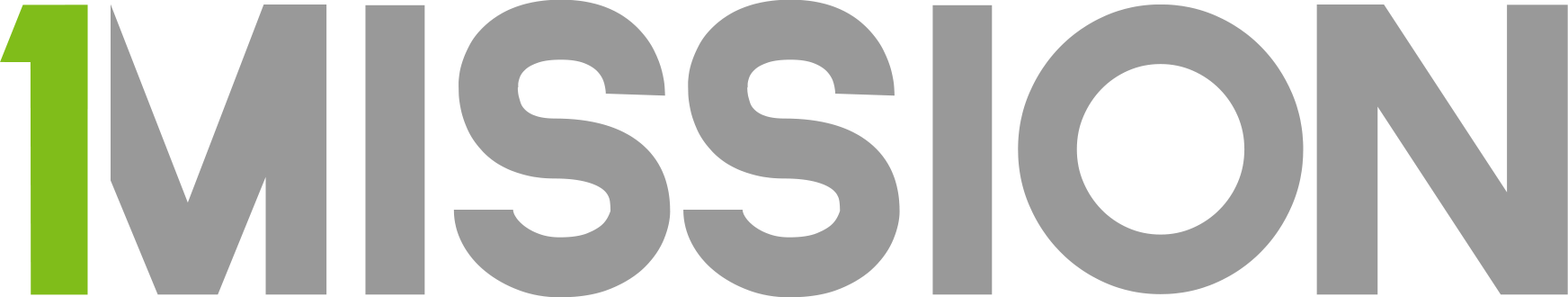 Sample Birthday Campaign Thank You Email Please modify, then copy and paste the below text into your email. Dear <<insert recipient name>>, Wow! Thank you for being awesome and supporting my birthday campaign. Because of your support we were able to make an impact in communities around the world. This year we were able to raise $<<insert campaign goal>> for families living in poverty. 100% of your generous donation will go towards funding homes for families in need. Thank you again!<<insert signature>>